ConditionsCopy and paste the technique, unit, duration and response requirements directly from your syllabus. Identify if it will be a group or individual task. Add other resource information as needed or delete these fields as needed.ContextSuggested items to include are:purpose of the taskinformation about the audiencerelevance of the instrument to the unit of workdescription of the problem or scenario that students will address when completing the taskdelete if the context is not needed in your subject. TaskAdd task, i.e. copy and paste the task information from the relevant unit and then contextualise it to align to your school and student needs. SpecificationsCopy and paste the specifications directly from the syllabus. You can then contextualise this further to align to the specific task you have developed.This task requires students to:StimulusAdd further stimulus information here as required. Use appropriate titles and sub-titles as necessary.If it is impractical to include the actual stimulus material, describe what stimulus or type of stimulus is required to complete this task. CheckpointsInsert or delete due dates and sign-off as required. Insert a maximum of five checkpoints.Authentication strategiesSelect at least one strategy from the following list. Delete strategies not required.The teacher will provide class time for task completion.Students will produce sections of the final response under supervised conditions.Students will each produce a unique response by … Students will provide documentation of their progress .The teacher will collect copies of the student response and monitor at key junctures.The teacher will collect and annotate drafts.The teacher will conduct interviews or consultations with each student as they develop the response.Students will use plagiarism-detection software at submission of the response.Students must acknowledge all sources.Students must submit a declaration of authenticity.Students will produce summaries during the response preparation.The teacher will conduct interviews after submission to clarify or explore aspects of the response.The teacher will compare the responses of students who have worked together in groups.The teacher will ensure class cross-marking occurs.ScaffoldingDelete this heading and section if no scaffolding will be used.Instrument-specific standards (A2): Project — Fitting and machiningInstrument-specific standards (B2): Project — Welding and fabricationInstrument-specific standards (C2): Project — Sheet metal workingInstrument-specific standards (D2): Project — Structural engineeringInstrument-specific standards (E2): Project — Transport engineeringInstrument-specific standards (F2): Project — Manufacturing engineering © State of Queensland (QCAA) 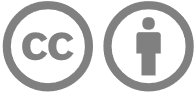 Licence: https://creativecommons.org/licenses/by/4.0 | Copyright notice: www.qcaa.qld.edu.au/copyright — 
lists the full terms and conditions, which specify certain exceptions to the licence. | 
Attribution: ‘© State of Queensland (QCAA) ’ — please include the link to our copyright notice.:  Workshop sample assessment templateThis sample has been compiled by the QCAA to assist and support teachers in planning and developing assessment instruments for individual school settings.Schools develop internal assessments for each Applied subject, based on the learning and assessment described in the syllabus.To use this template, teachers should:customise the school information section and subject details, delete the QCAA logo, and replace ‘Queensland Curriculum and Assessment Authority’ with the school name in all footerscomplete the unit and module section using information from the syllabus consider the conditions prescribed in the syllabus when completing the conditions sectionconstruct assessment items in the provided fields. Refer to the guidance provided in yellow in the template. This guidance refers to content to be entered include stimulus items within the template or attached separately, as appropriaterefer to the Assessment techniques section of the syllabus for further information about subject-specific specifications for a Project, e.g. whether all objectives need to be assessed remove the text in blue from the assessment instrument when it is completed. The text in blue provides formatting tips and instructions to writers.Overall resultTechniqueUnitResponse requirements Individual/groupOtherResourcesDemonstrateInterpretSelectSequenceEvaluateAdaptGradeThe student work has the following characteristics:The student work has the following characteristics:The student work has the following characteristics:The student work has the following characteristics:The student work has the following characteristics:The student work has the following characteristics:The student work has the following characteristics:comprehensive demonstration of fitting and machining industry practices, and production skills and procedures when manufacturing a fitting and machining productinsightful and justified interpretation of fitting and machining drawings and technical information when manufacturing a fitting and machining productstrategic selection of fitting and machining industry practices, and production skills and procedures when manufacturing a fitting and machining productstrategic sequencing of fitting and machining production processes when manufacturing a fitting and machining productinsightful and justified evaluation of fitting and machining production skills, procedures and a fitting and machining productinsightful and justified adaptation of fitting and machining production plans, skills and procedures when manufacturing a fitting and machining productAconsistent demonstration of fitting and machining industry practices, and production skills and procedures when manufacturing a fitting and machining productdetailed and supported interpretation of fitting and machining drawings and technical information when manufacturing a fitting and machining productconsistent selection of fitting and machining industry practices, and production skills and procedures when manufacturing a fitting and machining productconsistent sequencing of fitting and machining production processes when manufacturing a fitting and machining productdetailed and supported evaluation of fitting and machining production skills, procedures and a fitting and machining productdetailed and supported adaptation of fitting and machining production plans, skills and procedures when manufacturing a fitting and machining productBdemonstration of fitting and machining industry practices, and production skills and procedures when manufacturing a fitting and machining productinterpretation of fitting and machining drawings and technical information when manufacturing a fitting and machining productselection of fitting and machining industry practices, and production skills and procedures when manufacturing a fitting and machining productsequencing of fitting and machining industry production processes when manufacturing a fitting and machining productevaluation of fitting and machining production skills, procedures and a fitting and machining productadaptation of fitting and machining production plans, skills and procedures when manufacturing a fitting and machining productCinconsistent demonstration of production skills and procedures when manufacturing an incomplete fitting and machining product with obvious inaccuraciesnarrow and unsupported reference to drawings when manufacturing an incomplete fitting and machining product with obvious inaccuraciesinconsistent selection of production skills and procedures when manufacturing an incomplete fitting and machining product with obvious inaccuraciesinconsistent sequencing of production skills or procedures when manufacturing an incomplete fitting and machining product with obvious inaccuraciesnarrow and unsupported evaluation of production skills, procedures, or an incomplete fitting and machining product with obvious inaccuraciesnarrow and unsupported adaptations to production skills or procedures when manufacturing an incomplete fitting and machining product with obvious inaccuraciesDincorrect demonstration of production skills and procedures when manufacturing aspects of a fitting and machining product.superficial and unsubstantiated reference to drawings when manufacturing aspects of a fitting and machining product.incorrect selection of production skills and procedures when manufacturing aspects of a fitting and machining product.incorrect sequencing of production skills or procedures when manufacturing aspects of a fitting and machining product.statements made about production skills, procedures or aspects of a fitting and machining product.changes made to skills or procedures when manufacturing aspects of a fitting and machining product.EDemonstrateInterpretSelectSequenceEvaluateAdaptGradeThe student work has the following characteristics:The student work has the following characteristics:The student work has the following characteristics:The student work has the following characteristics:The student work has the following characteristics:The student work has the following characteristics:The student work has the following characteristics:comprehensive demonstration of welding and fabrication industry practices, and production skills and procedures when manufacturing a welding and fabrication productinsightful and justified interpretation of welding and fabrication drawings and technical information when manufacturing a welding and fabrication productstrategic selection of welding and fabrication industry practices, and production skills and procedures when manufacturing a welding and fabrication productstrategic sequencing of welding and fabrication production processes when manufacturing a welding and fabrication productinsightful and justified evaluation of welding and fabrication production skills, procedures and a welding and fabrication productinsightful and justified adaptation of welding and fabrication production plans, skills and procedures when manufacturing a welding and fabrication productAconsistent demonstration of welding and fabrication industry practices, and production skills and procedures when manufacturing a welding and fabrication productdetailed and supported interpretation of welding and fabrication drawings and technical information when manufacturing a welding and fabrication productconsistent selection of welding and fabrication industry practices, and production skills and procedures when manufacturing a welding and fabrication productconsistent sequencing of welding and fabrication production processes when manufacturing a welding and fabrication productdetailed and supported evaluation of welding and fabrication production skills, procedures and a welding and fabrication productdetailed and supported adaptation of welding and fabrication production plans, skills and procedures when manufacturing a welding and fabrication productBdemonstration of welding and fabrication industry practices, and production skills and procedures when manufacturing a welding and fabrication productinterpretation of welding and fabrication drawings and technical information when manufacturing a welding and fabrication productselection of welding and fabrication industry practices, and production skills and procedures when manufacturing a welding and fabrication productsequencing of welding and fabrication industry production processes when manufacturing a welding and fabrication productevaluation of welding and fabrication production skills, procedures and a welding and fabrication productadaptation of welding and fabrication production plans, skills and procedures when manufacturing a welding and fabrication productCinconsistent demonstration of production skills and procedures when manufacturing an incomplete welding and fabrication product with obvious inaccuraciesnarrow and unsupported reference to drawings when manufacturing an incomplete welding and fabrication product with obvious inaccuraciesinconsistent selection of production skills and procedures when manufacturing an incomplete welding and fabrication product with obvious inaccuraciesinconsistent sequencing of production skills or procedures when manufacturing an incomplete welding and fabrication product with obvious inaccuraciesnarrow and unsupported evaluation of production skills, procedures, or an incomplete welding and fabrication product with obvious inaccuraciesnarrow and unsupported adaptations to production skills or procedures when manufacturing an incomplete welding and fabrication product with obvious inaccuraciesDincorrect demonstration of production skills and procedures when manufacturing aspects of a welding and fabrication product.superficial and unsubstantiated reference to drawings when manufacturing aspects of a welding and fabrication product.incorrect selection of production skills and procedures when manufacturing aspects of a welding and fabrication product.incorrect sequencing of production skills or procedures when manufacturing aspects of a welding and fabrication product.statements made about production skills, procedures or aspects of a welding and fabrication product.changes made to skills or procedures when manufacturing aspects of a welding and fabrication product.EDemonstrateInterpretSelectSequenceEvaluateAdaptGradeThe student work has the following characteristics:The student work has the following characteristics:The student work has the following characteristics:The student work has the following characteristics:The student work has the following characteristics:The student work has the following characteristics:The student work has the following characteristics:comprehensive demonstration of sheet metal working industry practices, and production skills and procedures when manufacturing a sheet metal productinsightful and justified interpretation of sheet metal working drawings and technical information when manufacturing a sheet metal productstrategic selection of sheet metal working industry practices, and production skills and procedures when manufacturing a sheet metal productstrategic sequencing of sheet metal working production processes when manufacturing a sheet metal productinsightful and justified evaluation of sheet metal working production skills, procedures and a sheet metal productinsightful and justified adaptation of sheet metal working production plans, skills and procedures when manufacturing a sheet metal productAconsistent demonstration of sheet metal working industry practices, and production skills and procedures when manufacturing a sheet metal productdetailed and supported interpretation of sheet metal working drawings and technical information when manufacturing a sheet metal productconsistent selection of sheet metal working industry practices, and production skills and procedures when manufacturing a sheet metal productconsistent sequencing of sheet metal working production processes when manufacturing a sheet metal productdetailed and supported evaluation of sheet metal working production skills, procedures and a sheet metal productinsightful and justified adaptation of sheet metal working production plans, skills and procedures when manufacturing a sheet metal productBdemonstration of sheet metal working industry practices, and production skills and procedures when manufacturing a sheet metal productinterpretation of sheet metal working drawings and technical information when manufacturing a sheet metal productselection of sheet metal working industry practices, and production skills and procedures when manufacturing a sheet metal productsequencing of sheet metal working industry production processes when manufacturing a sheet metal productevaluation of sheet metal working production skills, procedures and a sheet metal productadaptation of sheet metal working production plans, skills and procedures when manufacturing a sheet metal productCinconsistent demonstration of production skills and procedures when manufacturing an incomplete sheet metal product with obvious inaccuraciesnarrow and unsupported reference to drawings when manufacturing an incomplete sheet metal product with obvious inaccuraciesinconsistent selection of production skills and procedures when manufacturing an incomplete sheet metal product with obvious inaccuraciesinconsistent sequencing of production skills or procedures when manufacturing an incomplete sheet metal product with obvious inaccuraciesnarrow and unsupported evaluation of production skills, procedures, or an incomplete sheet metal product with obvious inaccuraciesnarrow and unsupported adaptations to production skills or procedures when manufacturing an incomplete sheet metal product with obvious inaccuraciesDincorrect demonstration of production skills and procedures when manufacturing aspects of a sheet metal product.superficial and unsubstantiated reference to drawings when manufacturing aspects of a sheet metal product.incorrect selection of production skills and procedures when manufacturing aspects of a sheet metal product.incorrect sequencing of production skills or procedures when manufacturing aspects of a sheet metal product.statements made about production skills, procedures or aspects of a sheet metal product.changes made to skills or procedures when manufacturing aspects of a sheet metal product.EDemonstrateInterpretSelectSequenceEvaluateAdaptGradeThe student work has the following characteristics:The student work has the following characteristics:The student work has the following characteristics:The student work has the following characteristics:The student work has the following characteristics:The student work has the following characteristics:The student work has the following characteristics:comprehensive demonstration of structural engineering industry practices, and production skills and procedures when manufacturing a structural engineering product insightful and justified interpretation of structural engineering drawings and technical information when manufacturing a structural engineering productstrategic selection of structural engineering industry practices, and production skills and procedures when manufacturing a structural engineering product strategic sequencing of structural engineering production processes when manufacturing a structural engineering productinsightful and justified evaluation of structural engineering production skills, procedures and a structural engineering product insightful and justified adaptation of structural engineering production plans, skills and procedures when manufacturing a structural engineering product Aconsistent demonstration of structural engineering industry practices, and production skills and procedures when manufacturing a structural engineering productdetailed and supported interpretation of structural engineering drawings and technical information when manufacturing a structural engineering productconsistent selection of structural engineering industry practices, and production skills and procedures when manufacturing a structural engineering productconsistent sequencing of structural engineering production processes when manufacturing a structural engineering productdetailed and supported evaluation of structural engineering production skills, procedures and a structural engineering productdetailed and supported adaptation of structural engineering production plans, skills and procedures when manufacturing a structural engineering productBdemonstration of structural engineering industry practices, and production skills and procedures when manufacturing a structural engineering productinterpretation of structural engineering drawings and technical information when manufacturing a structural engineering productselection of structural engineering industry practices, and production skills and procedures when manufacturing a structural engineering productsequencing of structural engineering industry production processes when manufacturing a structural engineering productevaluation of structural engineering production skills, procedures and a structural engineering productadaptation of structural engineering production plans, skills and procedures when manufacturing a structural engineering productCinconsistent demonstration of production skills and procedures when manufacturing an incomplete structural engineering product with obvious inaccuraciesnarrow and unsupported reference to drawings when manufacturing an incomplete structural engineering product with obvious inaccuraciesinconsistent selection of production skills and procedures when manufacturing an incomplete structural engineering product with obvious inaccuraciesinconsistent sequencing of production skills or procedures when manufacturing an incomplete structural engineering product with obvious inaccuraciesnarrow and unsupported evaluation of production skills, procedures, or an incomplete structural engineering product with obvious inaccuraciesnarrow and unsupported adaptations to production skills or procedures when manufacturing an incomplete structural engineering product with obvious inaccuraciesDincorrect demonstration of production skills and procedures when manufacturing aspects of a structural engineering product.superficial and unsubstantiated reference to drawings when manufacturing aspects of a structural engineering product.incorrect selection of production skills and procedures when manufacturing aspects of a structural engineering product.incorrect sequencing of production skills or procedures when manufacturing aspects of a structural engineering product.statements made about production skills, procedures or aspects of a structural engineering product.changes made to skills or procedures when manufacturing aspects of a structural engineering product.EDemonstrateInterpretSelectSequenceEvaluateAdaptGradeThe student work has the following characteristics:The student work has the following characteristics:The student work has the following characteristics:The student work has the following characteristics:The student work has the following characteristics:The student work has the following characteristics:The student work has the following characteristics:comprehensive demonstration of transport engineering industry practices, and production skills and procedures when manufacturing a transport engineering productinsightful and justified interpretation of transport engineering drawings and technical information when manufacturing a transport engineering productstrategic selection of transport engineering industry practices, and production skills and procedures when manufacturing a transport engineering productstrategic sequencing of transport engineering production processes when manufacturing a transport engineering productinsightful and justified evaluation of transport engineering production skills, procedures and a transport engineering productinsightful and justified adaptation of transport engineering production plans, skills and procedures when manufacturing a transport engineering productAconsistent demonstration of transport engineering industry practices, and production skills and procedures when manufacturing a transport engineering productdetailed and supported interpretation of transport engineering drawings and technical information when manufacturing a transport engineering productconsistent selection of transport engineering industry practices, and production skills and procedures when manufacturing a transport engineering productconsistent sequencing of transport engineering production processes when manufacturing a transport engineering productdetailed and supported evaluation of transport engineering production skills, procedures and a transport engineering productdetailed and supported adaptation of transport engineering production plans, skills and procedures when manufacturing a transport engineering productBdemonstration of transport engineering industry practices, and production skills and procedures when manufacturing a transport engineering productinterpretation of transport engineering drawings and technical information when manufacturing a transport engineering productselection of transport engineering industry practices, and production skills and procedures when manufacturing a transport engineering productsequencing of transport engineering industry production processes when manufacturing a transport engineering productevaluation of transport engineering production skills, procedures and a transport engineering productadaptation of transport engineering production plans, skills and procedures when manufacturing a transport engineering productCinconsistent demonstration of production skills and procedures when manufacturing an incomplete transport engineering product with obvious inaccuraciesnarrow and unsupported reference to drawings when manufacturing an incomplete transport engineering product with obvious inaccuraciesinconsistent selection of production skills and procedures when manufacturing an incomplete transport engineering product with obvious inaccuraciesinconsistent sequencing of production skills or procedures when manufacturing an incomplete transport engineering product with obvious inaccuraciesnarrow and unsupported evaluation of production skills, procedures, or an incomplete transport engineering product with obvious inaccuraciesnarrow and unsupported adaptations to production skills or procedures when manufacturing an incomplete transport engineering product with obvious inaccuraciesDincorrect demonstration of production skills and procedures when manufacturing aspects of a transport engineering product.superficial and unsubstantiated reference to drawings when manufacturing aspects of a transport engineering product.incorrect selection of production skills and procedures when manufacturing aspects of a transport engineering product.incorrect sequencing of production skills or procedures when manufacturing aspects of a transport engineering product.statements made about production skills, procedures or aspects of a transport engineering product.changes made to skills or procedures when manufacturing aspects of a transport engineering product.EDemonstrateInterpretSelectSequenceEvaluateAdaptGradeThe student work has the following characteristics:The student work has the following characteristics:The student work has the following characteristics:The student work has the following characteristics:The student work has the following characteristics:The student work has the following characteristics:The student work has the following characteristics:comprehensive demonstration of manufacturing engineering industry practices, and production skills and procedures when manufacturing a manufacturing engineering productinsightful and justified interpretation of manufacturing engineering drawings and technical information when manufacturing a manufacturing engineering productstrategic selection of manufacturing engineering industry practices, and production skills and procedures when manufacturing a manufacturing engineering productstrategic sequencing of manufacturing engineering production processes when manufacturing a manufacturing engineering productinsightful and justified evaluation of manufacturing engineering production skills, procedures and a manufacturing engineering productinsightful and justified adaptation of manufacturing engineering production plans, skills and procedures when manufacturing a manufacturing engineering productAconsistent demonstration of manufacturing engineering industry practices, and production skills and procedures when manufacturing a manufacturing engineering productdetailed and supported interpretation of manufacturing engineering drawings and technical information when manufacturing a manufacturing engineering productconsistent selection of manufacturing engineering industry practices, and production skills and procedures when manufacturing a manufacturing engineering productconsistent sequencing of manufacturing engineering production processes when manufacturing a manufacturing engineering productdetailed and supported evaluation of manufacturing engineering production skills, procedures and a manufacturing engineering productdetailed and supported adaptation of manufacturing engineering production plans, skills and procedures when manufacturing a manufacturing engineering productBdemonstration of manufacturing engineering industry practices, and production skills and procedures when manufacturing a manufacturing engineering productinterpretation of manufacturing engineering drawings and technical information when manufacturing a manufacturing engineering productselection of manufacturing engineering industry practices, and production skills and procedures when manufacturing a manufacturing engineering productsequencing of manufacturing engineering industry production processes when manufacturing a manufacturing engineering productevaluation of manufacturing engineering production skills, procedures and a manufacturing engineering productadaptation of manufacturing engineering production plans, skills and procedures when manufacturing a manufacturing engineering productCinconsistent demonstration of production skills and procedures when manufacturing an incomplete manufacturing engineering product with obvious inaccuraciesnarrow and unsupported reference to drawings when manufacturing an incomplete manufacturing engineering product with obvious inaccuraciesinconsistent selection of production skills and procedures when manufacturing an incomplete manufacturing engineering product with obvious inaccuraciesinconsistent sequencing of production skills or procedures when manufacturing an incomplete manufacturing engineering product with obvious inaccuraciesnarrow and unsupported evaluation of production skills, procedures, or an incomplete manufacturing engineering product with obvious inaccuraciesnarrow and unsupported adaptations to production skills or procedures when manufacturing an incomplete manufacturing engineering product with obvious inaccuraciesDincorrect demonstration of production skills and procedures when manufacturing aspects of a manufacturing engineering product.superficial and unsubstantiated reference to drawings when manufacturing aspects of a manufacturing engineering product.incorrect selection of production skills and procedures when manufacturing aspects of a manufacturing engineering product.incorrect sequencing of production skills or procedures when manufacturing aspects of a manufacturing engineering product.statements made about production skills, procedures or aspects of a manufacturing engineering product.changes made to skills or procedures when manufacturing aspects of a manufacturing engineering product.E